СБОРНЫЕ ТУРЫ В САНКТ-ПЕТЕРБУРГ ДЛЯ ИНДИВИДУАЛЬНЫХ ТУРИСТОВ ПО ГРУППОВЫМ ЦЕНАМ“КОГДА ПОВЕЕТ ВДРУГ ВЕСНОЮ…”6-8 марта 2011 г. 3 дня/2 ночи (вс-вт)Проживание в гостинице «Адмиралтейская» СТОИМОСТЬ СБОРНОГО ТУРА (НА 1 ЧЕЛ В РУБЛЯХ )В стоимость тура входит:Проживание в гостинице в номере выбранной категории с 14-00 первого дня до 12-00 последнего дня.Питание: завтраки «шведский стол» кроме дня заезда Автобус, экскурсии, музеи по программеВ стоимость не входит:1.Проезд до Санкт-Петербурга и обратно.2. Питание в поезде.3. Дополнительные экскурсии.4. Услуги камер хранения.Внимание:При опоздании туристов ко времени сбора группы (в т.ч. из-за опоздания поездов, теплоходов и т.п.), не предоставленные за время опоздания услуги не компенсируются.Может меняться порядок проведения экскурсий а также возможны замены музеев.В гостинице может быть отключена горячая вода в связи с летней профилактикой.Регистрация иностранных граждан в гостинице в стоимость не входит, оплачивается дополнительно при заезде.Все экскурсии проводятся на русском языке.Телефон: 8(3822) 51-40-63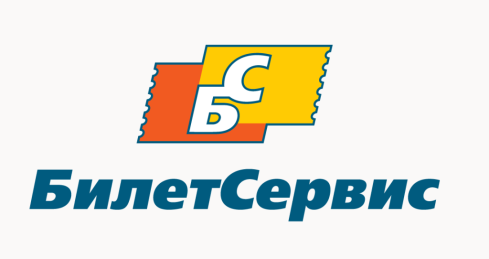 6 мартавсСамостоятельный заезд в гостиницу, регистрация в гостинице. Предоставляется камера хранения для вещей, размещение по номерам – после 14.00.11.30 Встреча с гидом в холле гостиницы с табличкой «Когда повеет вдруг весною…»Автобусная экскурсия «Легенды старинных дворцов». У каждого дворца была хозяйка, муза. Ее отражение -  в многочисленных зеркалах, это она «топтала торцы площадей ослепительной ножкой своей», кружилась в вальсе или замирала в мазурке. Ей посвящали стихи, с нее писали картины.  Гордый взгляд хозяйки одного из таких  петербургских дворцов вдохновил И. Крамского на написание «Незнакомки».  Экскурсия в Юсуповский дворец (парадные интерьеры). При дворе ее звали Сиянием. И она действительно излучала свет и красоту. Обладая несметными богатствами, княгиня Зинаида Николаевна Юсупова хранила в своей душе самые ценные — доброту и милосердие. Ее невестка – Ирина -  юная ослепительная красавица, принадлежащая к царствующему дому, внучка и любимица вдовствующей императрицы, племянница последнего русского императора. Кто знал, что спустя всего несколько лет,  в особняке в Булонском лесу княгиня сама будет стирать и штопать белье, а затем создаст свой  Модный Дом- «ИрФе», прославившийся во многом благодаря удивительным моделям княжне Наталии Палей, княжне Елене Трубецкой, княжне Надежде Щербатовой. Но мы с Вами отправимся еще в то время, дореволюционное, когда в доме на набережной Мойки любили принимать гостей,  устраивали концерты и  маскарады.Окончание экскурсионной программы в центре города. Свободное время.Автобус предоставляется на автобусную экскурсию.7 мартапн Завтрак в гостинице. 11.30 Встреча с гидом в холле гостиницы Тематическая автобусная экскурсия «Рожденный волею Петра..» (Петровский Петербург). Разговор  о петровском Петербурге, его архитекторе, истории,  был бы неполным без рассказа о.. любви. Говорят, что именно это чувство испытал Петр, глядя на равнинный низменный пейзаж, водную гладь Финского залива, сливающегося где-то там, далеко-далеко с линией горизонта. Именно в этом строящемся городе он справил свадьбу с Екатериной I, учредил орден Святой Екатерины – первую женскую награду в память о бескорыстии и любви своей супруги. Экскурсия в Петропавловскую крепость с посещением Петропавловского собора и тюрьмы Трубецкого бастиона. Петропавловская крепость – «эта крепость все видела, все слышала, но до сих пор она держит все в тайне..» – так написал А. Дюма, побывавший в Петербурге. Тайна 18 века – княжны Таракановой и 19 века – Софьи Перовской. «Цареубийца» Вера Фигнер и ««бабушка русской революции» Екатерина Брешко-Брешковская. Фрейлина последней русской императрицы Анна Вырубова. Все они были пленницами «Русской Бастилии». А в Петропавловском соборе рядом с царствовавшими императорами покоятся их любимые или позабытые  спутницы: Марта Скавронская – Екатерина I –«портомоя», ставшая  из Золушки императрицей; немецкая принцесса София Фредерика Августа Ангальт-Цербстская, свергнувшая нелюбимого мужа, отстранившая от престола нелюбимого сына и процарствовавшая 34 года под именем Екатерины II;  Психея – супруга Амура, так называли в придворных кругах чету Александра Павловича, будущего  императора Александра I и Елизаветы Алексеевны. А лавровый венок  у могилы Александра II «поведает»  историю  несостоявшейся Екатерины III.Окончание экскурсионной программы в центре города. Свободное время.Автобус предоставляется на автобусную экскурсию (до Петропавловской крепости).* Вечером за доплату:  Тихий романтический ужин от шеф-повара Сергея Пирогова в ресторане гостиницы «Адмиралтейская».8 мартавт Завтрак в гостинице. Освобождение номеров до 12.0011.30 Встреча с гидом в холле гостиницы, выезд из гостиницы с вещами на экскурсионную программуЗагородная автобусная экскурсия «Дорогою царей и фаворитов» в Петергоф. Загородная автобусная экскурсия  познакомит Вас с историей некогда одной из самых красивых дорог, ведущих  к любимой загородной морской резиденции Петра 1. Вы совершите путешествие по дороге, по словам одной из путешественниц конца 18 века, "напоминающей прелестное путешествие из Версаля до Парижа". Правда, сегодня надо обладать недюженной фантазией, чтобы представить себе и скромные дачи петровского времени,  и блистательные дворцы времени правления "дщери Петровой", и строгие классические усадьбы царствования Екатерины 11. Но "река времен" пощадила усадьбы Е.Дашковой, Г.Потемкина, М.Воронцова, восстанавливается Троице-Сергиева пустынь, возрожден Контантиновский дворец - Дворец конгрессов, отреставрировали Путевой дворец Петра 1, не оставляет равнодушным история собственной дачи императора Николая 1 - Коттеджа и дворцов его сыновей: В.кн. Николая Николаевича и В.кн.Михаила Николаевича.. И, конечно же, хозяйки, фаворитки, музыЭкскурсия в Особые кладовые  Большого Петергофского дворца. Особые кладовые размещаются в бывших жилых покоях императрицы Екатерины II. Здесь же хранятся  ее личные вещи: кофейник, домашние туфли и платье, упряжь коня императрицы, на котором она отправилась вершить свою «славную революцию». В специальных витринах сияют коронационные и наградные вещи, императорские фамильные драгоценности, многие из которых были сделаны в мастерской известного ювелира Карла Фаберже.Свободное время (возможно посещение Большого Петергофского дворца).Возвращение в город. Окончание экскурсионной программы на Московском вокзале около 17.00Автобус предоставляется на автобусную экскурсию. (*) Адмиралтейская 3дня-2ночи2-м стандартный57401-м стандартный73202-м блочный54501-м блочный66702-местный АРТ-стандарт61601-местный АРТ-стандарт8090доп.кровать 4950Скидка школьникам400Доплата для иностр.граждан1650